Publicado en  el 01/09/2016 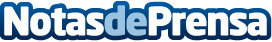 El Consell de l'Audiovisual de Catalunya crea una guía de consejos de aspectos sanitarios para la seguridad de los pacientesEn colaboración con el Departament de Salut de la Generalitat de Catalunya desde el año 2014, el CAC presenta en esta ocasión una guía de buenas prácticas en temas sanitarios para la mejora de la seguridad de los pacientesDatos de contacto:Nota de prensa publicada en: https://www.notasdeprensa.es/el-consell-de-laudiovisual-de-catalunya-crea Categorias: Cine Comunicación Televisión y Radio Cataluña Ciberseguridad http://www.notasdeprensa.es